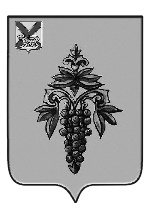 АДМИНИСТРАЦИЯЧУГУЕВСКОГО МУНИЦИПАЛЬНОГО ОКРУГАПРИМОРСКОГО КРАЯПОСТАНОВЛЕНИЕ         13 января 2022 года                                     с. Чугуевка                                                 № 06-НПАОб утверждении Порядка организации и проведения оценки регулирующего воздействия проектов муниципальных нормативных правовых актов Чугуевского муниципального округа, экспертизы муниципальных  нормативных правовых актов, оценки фактического воздействия нормативных правовых актов Чугуевского муниципального округаВ соответствии со статьями 7 и 46 Федерального закона от 06.10.2003 № 131-ФЗ «Об общих принципах организации местного самоуправления в Российской Федерации», руководствуясь Законом Приморского края от 03.12.2014 № 507-КЗ «О порядке проведения экспертизы муниципальных нормативных правовых актов и оценки регулирующего воздействия проектов муниципальных нормативных правовых актов в Приморском крае», постановлением Администрации Приморского края от 26.12.2012  № 435-па «Об утверждении Порядка организации и проведения оценки регулирующего воздействия проектов нормативных правовых актов Приморского края, экспертизы нормативных правовых актов Приморского края,  оценки фактического воздействия нормативных правовых актов Приморского края», Уставом Чугуевского муниципального округа, администрация Чугуевского муниципального округа ПОСТАНОВЛЯЕТ:Утвердить прилагаемый Порядок организации и проведения оценки регулирующего воздействия проектов муниципальных нормативных правовых актов Чугуевского муниципального округа, экспертизы муниципальных нормативных правовых актов Чугуевского муниципального округа, оценки фактического воздействия нормативных правовых актов Чугуевского муниципального округа.Определить:2.1. Регулирующими органами - органы администрации Чугуевского муниципального округа, (являющихся разработчиками проектов нормативных правовых актов (далее НПА) по курируемым видам деятельности.2.2. Уполномоченным органом, ответственном за экспертизу НПА, осуществляющим подготовку заключений об оценки регулирующего воздействия, об экспертизе НПА - управление экономического развития и потребительского рынка администрации Чугуевского муниципального округа.3. Считать утратившим силу постановление  администрации Чугуевского муниципального округа от 20 декабря 2020 года № 322-НПА «Об утверждении Порядка организации и поведения оценки регулирующего воздействия проектов муниципальных нормативных правовых актов Чугуевского муниципального округа, экспертизы муниципальных  нормативных правовых актов Чугуевского муниципального округа».4. Направить настоящее постановление для официального опубликования и размещения на официальном сайте Чугуевского муниципального округа.5. Контроль за исполнением настоящего постановления возложить на первого заместителя главы администрации Чугуевского муниципального округа.Глава Чугуевскогомуниципального округа,глава администрации                                                                                       Р.Ю.ДеменевУтвержден                                                                                                                                                                    постановлением администрацииЧугуевского муниципального округаот 13.01.2022г. № 06-НПАПОРЯДОКОРГАНИЗАЦИИ И ПРОВЕДЕНИЯ ОЦЕНКИ РЕГУЛИРУЮЩЕГОВОЗДЕЙСТВИЯ ПРОЕКТОВ МУНИЦИПАЛЬНЫХ НОРМАТИВНЫХ ПРАВОВЫХ АКТОВ ЧУГУЕВСКОГО МУНИЦИПАЛЬНОГО ОКРУГА, ЭКСПЕРТИЗЫ МУНИЦИПАЛЬНЫХ НОРМАТИВНЫХ ПРАВОВЫХ АКТОВ ЧУГУЕВСКОГО МУНИЦИПАЛЬНОГО ОКРУГА, ОЦЕНКИ ФАКТИЧЕСКОГО ВОЗДЕЙСТВИЯ НОРМАТИВНЫХ ПРАВОВЫХ АКТОВ ЧУГУЕВСКОГО МУНИЦИПАЛЬНОГО ОКРУГАI. ОБЩИЕ ПОЛОЖЕНИЯ1.1. Настоящий Порядок определяет участников, а также процедуры оценки регулирующего воздействия проектов муниципальных нормативных правовых актов Чугуевского муниципального округа, подготавливаемых органами администрации Чугуевского муниципального округа (далее соответственно - ОРВ, Проекты НПА, поправки к Проекту НПА), экспертизы муниципальных нормативных правовых актов Чугуевского муниципального округа, оценки фактического воздействия нормативных правовых актов Чугуевского муниципального округа,  принятых администрацией Чугуевского муниципального округа, Главой Чугуевского муниципального округа (далее соответственно - НПА, экспертиза НПА), порядка проведения публичных консультаций, оценки качества исполнения процедур и подготовки сводных отчетов и заключений об ОРВ, заключений о проведении экспертизы НПА, ОФВ НПА.1.2. Под ОРВ Проектов НПА, поправок к Проектам НПА понимается анализ проблем и целей муниципального регулирования, выявление альтернативных вариантов их достижения, а также определение связанных с ними выгод и издержек субъектов предпринимательской, инвестиционной  и иной экономической деятельности, подвергающихся воздействию муниципального  регулирования, для выбора наиболее эффективного варианта муниципального регулирования.Целью процедуры ОРВ является повышение качества муниципального регулирования, обеспечение возможности учета мнений социальных групп и установления баланса интересов на стадии подготовки Проекта НПА, поправок к Проекту НПА, посредством выявления положений, вводящих избыточные обязанности, запреты и ограничения для субъектов предпринимательской, инвестиционной и иной экономической деятельности или способствующих их введению, а также положений, способствующих возникновению необоснованных расходов местного бюджета, расходов субъектов предпринимательской, инвестиционной  и иной экономической деятельности.1.3. Под экспертизой НПА понимается анализ действующих НПА, затрагивающих вопросы осуществления предпринимательской и инвестиционной деятельности, за исключением НПА, содержащих обязательные требования, связанные с осуществлением предпринимательской и иной экономической деятельности, оценка соблюдения которых осуществляется в рамках муниципального контроля, привлечения к административной ответственности, применений которых подлежит оценке в соответствии с Федеральным Законом от 31 июля 2020 года №274-ФЗ «Об обязательных требованиях в Российской Федерации», при подготовке которых не проводилась процедура ОРВ, направленный на оценку достижения заявленных в ходе их разработки и принятия целей регулирования, эффективности предложенного способа правового регулирования, оценки фактических положительных и отрицательных последствий предложенного способа правового регулирования посредством анализа правоприменительной практики.Целью проведения экспертизы НПА является выявление положений, необоснованно затрудняющих осуществление предпринимательской и инвестиционной деятельности.ОФВ НПА проводится в целях оценки достижения целей регулирования, заявленных в сводном отчете (заключении) о проведении оценки регулирующего воздействия, определения и оценки фактических положительных и отрицательных последствий принятия нормативных правовых актов, а также выявления в них положений, необоснованно затрудняющих ведение предпринимательской и инвестиционной деятельности или приводящих к возникновению необоснованных расходов бюджета Чугуевского муниципального округа.1.4. Процедуре ОРВ подлежат Проекты НПА, поправки к Проектам НПА, устанавливающие новые или изменяющие ранее предусмотренные НПА обязанности для субъектов предпринимательской и инвестиционной  деятельности, а также устанавливающие, изменяющие или отменяющие ранее установленную ответственность за нарушение НПА, затрагивающих вопросы осуществления предпринимательской, инвестиционной и иной экономической деятельности, проводимой в соответствии с настоящим Порядком, за исключением Проектов НПА, поправок к Проектам НПА:1) устанавливающих, изменяющих, приостанавливающих, отменяющих местные налоги;2) регулирующих бюджетные правоотношения;3) разработанных в целях ликвидации чрезвычайных ситуаций природного и техногенного характера на период действия режимов чрезвычайных ситуаций.1.5. Для целей настоящего Порядка используются следующие определения:регулирующие органы - органы администрации Чугуевского муниципального округа, являющиеся разработчиками Проектов НПА, по курируемым видам деятельности  и  участвующие  в процедуре ОРВ, экспертизе НПА, ОФВ НПА в части, определенной настоящим Порядком;уполномоченный орган – управление экономического развития и потребительского рынка, ответственный за  экспертизу НПА, ОФВ НПА, осуществляющий подготовку заключений об ОРВ по Проектам НПА, поправок к Проектам НПА, а также осуществляющий подготовку заключений об экспертизе НПА, ОФВ НПА, затрагивающих вопросы осуществления предпринимательской и инвестиционной деятельности;официальный сайт - интернет-портал в информационно-телекоммуникационной сети Интернет, предназначенный для размещения сведений о проведении процедуры ОРВ Проектов НПА, поправок к Проектам НПА и экспертизы НПА, организации публичных консультаций и информирования об их результатах, расположенный в информационно-телекоммуникационной сети Интернет по адресу: http://www.regulation-new.primorsky.ru;публичные консультации - открытое обсуждение с заинтересованными лицами Проекта НПА, НПА, организуемое регулирующим органом в ходе проведения процедуры ОРВ, экспертизы НПА, ОФВ НПА и подготовки заключения об ОРВ, заключения об экспертизе НПА, заключения об ОФВ НПА;сводный отчет о результатах проведения ОРВ Проекта НПА (далее - сводный отчет) - документ, содержащий выводы по итогам проведения регулирующим органом исследования о возможных вариантах решения выявленной в соответствующей сфере общественных отношений проблемы, а также результаты расчетов издержек и выгод применения указанных вариантов решения;отчет об ОФВ НПА – документ, содержащий выводы по итогам проведения регулирующим органом исследования на предмет достижения целей регулирования, заявленных при разработке рассматриваемого НПА, а также оценку фактических положительных и отрицательных последствий принятия данного НПА;заключение об ОРВ - завершающий процедуру ОРВ документ, подготавливаемый уполномоченным органом и содержащий выводы о наличии либо отсутствии положений, вводящих избыточные обязанности, запреты и ограничения для физических и юридических лиц в сфере предпринимательской, инвестиционной и иной экономической деятельности или способствующих их введению, а также положений, приводящих к возникновению необоснованных расходов физических и юридических лиц в сфере предпринимательской, инвестиционной и иной экономической деятельности, а также местного бюджета, о наличии либо отсутствии достаточного обоснования решения проблемы предложенным способом регулирования;заключение об экспертизе НПА - завершающий экспертизу НПА документ, подготавливаемый уполномоченным органом и содержащий выводы о положениях НПА, в отношении которого проводится экспертиза, создающих необоснованные затруднения для осуществления предпринимательской и инвестиционной деятельности, или об отсутствии таких положений, а также обоснование сделанных выводов;заключение об ОФВ НПА – завершающий процедуру ОФВ НПА документ, подготавливаемый уполномоченным органом и содержащий выводы о достижении заявленных целей регулирования, оценку положительных или отрицательных последствий действия НПА, а также предложения об отмене или изменении НПА или его отдельных положений;заинтересованные лица - физические и юридические лица, общественные объединения предпринимателей Чугуевского муниципального округа, иные организации и эксперты - участники публичных консультаций.II. ОРВ ПРОЕКТОВ НПА2.1.  Процедура проведения ОРВ проектов НПА, поправок к Проектам НПА состоит из следующих этапов:        2.1.1. Размещение регулирующим органом на интернет-портале для публичного обсуждения нормативных правовых актов Приморского края и их проектов, муниципальных нормативных правовых актов в Приморском крае и их проектов (http://www.regulation-new.primorsky.ru ) уведомления о проведении публичных консультаций в целях оценки регулирующего воздействия проекта муниципального нормативного правового акта Чугуевского муниципального округа (далее – Уведомление), в том числе об обсуждении идеи (концепции) предлагаемого правового регулирования, формирование сводного отчета и его обсуждение;2.1.2. Подготовка и направление регулирующим органом в уполномоченный орган Проекта НПА, поправок к Проекту НПА и сводного отчета с обоснованием достижения после принятия Проекта НПА, поправок к Проекту НПА целей, поставленных регулирующим органом или субъектом права законодательной инициативы;2.1.3. Подготовка заключения об ОРВ уполномоченным органом.2.2. ОРВ Проектов НПА проводится с учетом степени регулирующего воздействия положений, содержащихся в подготовленном регулирующим органом проекте НПА:а) высокая степень регулирующего воздействия - Проект НПА, поправки к Проекту НПА содержат положения: устанавливающие новые обязательные требования;устанавливающие новые обязанности и запреты для субъектов предпринимательской и инвестиционной деятельности, а также устанавливающие ответственность за нарушение НПА, затрагивающих вопросы осуществления предпринимательской и инвестиционной деятельности;б) средняя степень регулирующего воздействия - Проект НПА, поправки к Проекту НПА содержат положения:изменяющие ранее предусмотренные НПА обязательные требования;изменяющие ранее предусмотренные НПА обязанности и запреты для субъектов предпринимательской и инвестиционной деятельности, а также изменяющие ответственность за нарушение НПА, затрагивающих вопросы осуществления предпринимательской и иной экономической деятельности;в) низкая степень регулирующего воздействия - Проект НПА, поправки к Проекту НПА содержат:отменяющие ранее предусмотренные НПА обязательные требования;отменяющие ранее предусмотренные НПА обязанности и запреты для субъектов предпринимательской и инвестиционной деятельности, а также отменяющие ответственность за нарушение НПА, затрагивающих вопросы осуществления предпринимательской и иной экономической деятельности;иные положения, не предусмотренные подпунктами «а» и «б» настоящего пункта.2.3. В ходе проведения процедуры ОРВ и представления ее результатов необходимо обеспечить право заинтересованных лиц на беспрепятственный доступ к объективной информации о существующей проблеме и возможных способах ее решения, в том числе путем введения предлагаемого правового регулирования.2.4. В целях проведения качественного анализа альтернативных вариантов решения проблемы, выявленной в соответствующей сфере общественных отношений, регулирующий орган после принятия решения о подготовке Проекта НПА, содержащего положения, устанавливающие новые, изменяющие или отменяющие ранее предусмотренные НПА обязательные требования, устанавливающие новые, изменяющие или отменяющие ранее предусмотренные НПА обязанности и запреты  для субъектов предпринимательской и инвестиционной деятельности, а также устанавливающие, изменяющие или отменяющие ранее установленную ответственность за нарушение НПА, затрагивающих вопросы осуществления предпринимательской и иной экономической деятельности, размещает Уведомление о подготовке Проекта НПА на официальном сайте по форме, сформированное с использованием программных средств официального сайта, содержащее идею (концепцию) предлагаемого правового регулирования, и проводит публичные консультации по существу предлагаемого правового регулирования с заинтересованными лицами в целях уточнения содержания проблемы, определения возможных вариантов ее решения, уточнения состава потенциальных адресатов предлагаемого правового регулирования и возможности возникновения у данных лиц необоснованных издержек в связи с его введением, а также в целях получения предложений о других возможных вариантах решения указанной проблемы.При размещении Уведомления регулирующий орган указывает срок, в течение которого осуществляется прием отзывов заинтересованных лиц. Данный срок не может быть менее десяти рабочих дней со дня размещения уведомления о подготовке Проекта НПА на официальном сайте.При размещении уведомления  о подготовке Проекта НПА регулирующий орган указывает срок, в течение которого осуществляется прием отзывов заинтересованных лиц. Данный срок не может быть менее пяти рабочих дней со дня размещения уведомления о подготовке Проекта НПА на официальном сайте.2.5. К Уведомлению о подготовке Проекта НПА прилагаются и размещаются на официальном сайте:2.5.1. Перечень вопросов для участников публичных консультаций, в который рекомендуется включить следующие пункты:- является ли предлагаемое регулирование оптимальным способом решения проблемы;- какие риски и негативные последствия могут возникнуть в случаен принятия предлагаемого регулирования;- какие риски и негативные последствия могут возникнуть в случае принятия предлагаемого регулирования;- существуют ли альтернативные (менее затратные и (или) более эффективные) способы решения проблемы;- общее мнение по предлагаемому регулированию.Регулирующему органу рекомендуется включить в данный перечень дополнительные вопросы исходя из специфики предлагаемого регулирования.2.5.2. Иные материалы, служащие обоснованием выбора предлагаемого варианта правового регулирования;2.6. О проведении публичной консультации регулирующий орган извещает следующие органы и организации:уполномоченный орган и иные заинтересованные органы администрации Чугуевского муниципального округа;заинтересованных лиц.2.7. Позиции лиц, участников публичных консультаций могут быть получены регулирующим органом также посредством проведения совещаний, заседаний экспертных групп, общественных советов и других совещательных и консультационных органов, созданных администрацией Чугуевского муниципального округа, а также с использованием иных форм и источников получения информации. Поступившие в ходе указанных мероприятий предложения обобщаются регулирующим органом и включаются в общую сводку предложений, подготавливаемую в порядке, установленном пунктом 2.8 настоящего Порядка.2.8. Обработка предложений, поступивших в ходе публичных консультаций, осуществляется регулирующим органом, который рассматривает все предложения, поступившие в указанный в Уведомлении срок. По результатам рассмотрения регулирующий орган составляет сводку предложений.2.9. Регулирующий орган обязан не позднее пяти рабочих дней со дня окончания срока приема предложений в связи с размещением Уведомления о подготовке Проекта НПА:а) составить сводку предложений с указанием сведений об их учете или причинах отклонения и разместить ее на официальном сайте в течение трех рабочих дней со дня подготовки;б) осуществить мотивированный выбор наилучшего способа решения проблемы;в) принять решение о подготовке Проекта НПА либо об отказе от введения предлагаемого правового регулирования в целях решения выявленной проблемы.В случае, если предложения участника публичных консультаций в отношении Уведомления о подготовке проекта НПА не были опубликованы на официальном сайте либо в указанной сводке предложений отсутствуют обоснования отказа в учете (либо частичного учета) его предложений, то участнику публичных консультаций рекомендуется обратиться в адрес регулирующего органа с запросом о разъяснении сложившейся ситуации.2.10. По результатам рассмотрения предложений, поступивших в связи с размещением Уведомления о подготовке проекта НПА, регулирующий орган принимает решение о подготовке Проекта НПА либо об отказе от введения предлагаемого правового регулирования в целях решения выявленной проблемы.При отказе от введения предлагаемого правового регулирования соответствующее решение в течение одного рабочего дня со дня его принятия размещается регулирующим органом на официальном сайте и доводится до органов и организаций, указанных в пункте 2.6.  настоящего Порядка.В случае принятия решения о необходимости введения предлагаемого правового регулирования регулирующий орган для решения выявленной проблемы выбирает оптимальный из имеющихся вариантов правового регулирования и на его основе в течение двух месяцев со дня принятия решения о подготовке Проекта НПА разрабатывает соответствующий Проект НПА и подготавливает сводный отчет (Приложение 3).Сводный отчет для Проектов НПА со средней или высокой степенью регулирующего воздействия формируется регулирующим органом, в том числе, с учетом результатов рассмотрения предложений, поступивших в связи с размещением уведомления о подготовке проекта НПА, и должен содержать следующие сведения:- степень регулирующего воздействия Проекта НПА;- описание проблемы, на решение которой направлен предлагаемый способ регулирования, оценка негативных эффектов, возникающих в связи с наличием рассматриваемой проблемы;- цели предлагаемого регулирования и их соответствие принципам правового регулирования;- описание предлагаемого регулирования и иных возможных способов решения проблемы;- основные группы субъектов предпринимательской, инвестиционной и иной экономической деятельности, иные заинтересованные лица, интересы которых будут затронуты предлагаемым правовым регулированием, оценка количества таких субъектов;- оценка воздействия Проекта НПА на состояние конкуренции;- новые функции, полномочия, обязанности и права  органов администрации Чугуевского муниципального округа или сведения об их изменении, а также порядок их реализации;- устанавливаемые или изменяемые обязанности субъектов предпринимательской, инвестиционной и иной экономической деятельности, оценка расходов и доходов субъектов предпринимательской, инвестиционной и иной экономической деятельности, связанных с необходимостью соблюдения установленных обязанностей или ограничений либо с изменением содержания таких обязанностей или ограничений;- риски решения проблемы предложенным способом регулирования и риски негативных последствий;- описание методов контроля и сроки оценки эффективности избранного способа достижения цели регулирования, программы мониторинга и иные способы оценки достижения заявленных целей регулирования;- анализ издержек и выгод предлагаемого варианта достижения цели регулирования;- предполагаемая дата вступления в силу НПА, в отношении которого проводилась ОРВ, необходимость установления переходных положений (переходного периода);- сведения о размещении уведомления о проведении публичных консультаций проекта НПА, сроках представлений предложений в связи с такими размещениями, лицах, представивших предложения, результаты рассмотрения предложений;- иные сведения, которые, по мнению разработчика, позволяют оценить обоснованность предлагаемого регулирования.Выбор оптимального варианта правового регулирования осуществляется с учетом следующих основных критериев:а) эффективность, определяемая высокой степенью вероятности достижения заявленных целей регулирования;б) уровень и степень обоснованности предполагаемых затрат потенциальных адресатов предлагаемого правового регулирования и местного бюджета;в) предполагаемая польза для соответствующей сферы общественных отношений, выражающаяся в создании благоприятных условий для ее развития.В случае, если по итогам проведения публичных консультаций регулирующим органом будет принято решение о выборе варианта регулирования, отличного от первоначально предложенного, регулирующий орган в сводном отчете подробно обосновывает необходимость выбора варианта предполагаемого правового регулирования, отличного от предлагавшегося на этапе размещения Уведомления.2.12. Регулирующий орган в течение одного рабочего дня со дня подготовки указанных в пункте 2.11 документов размещает на официальном сайте Проект НПА, сводный отчет, составленный по форме (согласно приложения 3), а также перечень вопросов для участников публичных консультаций согласно рекомендуемому перечню вопросов  (Приложение 2).2.13. Регулирующий орган в течение одного рабочего дня со дня размещения документов, указанных в пункте 2.12 настоящего Порядка, направляет Уведомление в уполномоченный орган о необходимости осуществления контроля качества документов.2.14. Уполномоченный орган в течение трех рабочих дней со дня получения указанного в пункте 2.13 Уведомления осуществляет контроль качества документов.2.15. В случае несоответствия сведений, содержащихся в сводном отчете, уполномоченный орган извещает регулирующий орган о необходимости приведения документов в соответствие с требованиями настоящего Порядка.Регулирующий орган в течение пяти рабочих дней устраняет замечания уполномоченного органа и повторно размещает документы в соответствии с пунктами 2.12, 2.13.В случае соответствия сведений, содержащихся в сводном отчете, уполномоченный орган направляет извещение регулирующему органу о необходимости проведения публичных консультаций.2.16. Публичные консультации по Проектам НПА, поправкам к Проектам НПА или отдельным их положениям, содержащим сведения, составляющие государственную тайну или сведения конфиденциального характера, не проводятся.2.17. Для проведения публичных консультаций регулирующий орган в течение одного рабочего дня со дня получения извещения, указанного в пункте 2.15 настоящего Порядка, начинает процедуру публичных консультаций и извещает о начале публичных консультаций органы и организации, указанные в пункте 2.6 настоящего Порядка.2.18. Срок проведения публичных консультаций с учетом степени регулирующего воздействия проекта акта должен составлять не менее 20, 10 и 5 рабочих дней для высокой, средней и низкой степеней регулирующего воздействия соответственно со дня размещения на официальном сайте документов, указанных в пункте 2.17 настоящего Порядка.2.19. Сбор и обработка предложений, поступивших в ходе проведения публичных консультаций, осуществляются в соответствии с пунктами 2.8, 2.9 настоящего Порядка.Регулирующий орган, проводивший публичные консультации, обязан разместить в течение трех рабочих дней сводку предложений на официальном сайте.В случаях если предложения участника публичных консультаций в отношении Проекта НПА, поправок к Проекту НПА не были опубликованы на официальном сайте либо в указанной сводке предложений отсутствуют обоснования отказа в учете (либо частичного учета) его предложений, то участнику публичных консультаций рекомендуется обратиться в адрес регулирующего органа с запросом о разъяснении сложившейся ситуации.2.20. По результатам обработки предложений, полученных в ходе проведения публичных консультаций, сводный отчет и Проект НПА при необходимости дорабатываются регулирующим органом.В случае если в результате доработки регулирующим органом в Проект НПА будут внесены изменения, содержащие положения, имеющие высокую степень или среднюю степень регулирующего воздействия, в отношении которых не проведены публичные консультации, доработанные Проект НПА и сводный отчет подлежат повторному обсуждению в рамках публичных консультаций в соответствии с настоящим Порядком.2.21. Доработанные Проект НПА и сводный отчет направляются регулирующим органом вместе со сводками предложений, составленными по результатам публичных консультаций в соответствии с пунктом 2.12 настоящего Порядка, в уполномоченный орган для подготовки заключения об ОРВ.2.22. В течение пяти рабочих дней со дня окончания публичных консультаций  доработанные Проект НПА и сводный отчет направляются регулирующим органом вместе со сводками предложений, составленными по результатам публичных консультаций в соответствии с п. 2.12 настоящего Порядка в уполномоченный орган для подготовки заключения об ОРВ (Приложение 4).2.23. В течение 10 рабочих дней со дня поступления документов, указанных в п.2.22 настоящего Порядка, уполномоченным органом подготавливается заключение об ОРВ, включающее:оценку соответствия процедур требованиям настоящего Порядка и принятым методическим подходам;оценку качества процедур, в том числе корректность использования и интерпретации данных, обоснованность выбора наиболее эффективного варианта решения проблемы;выявление в Проекте НПА, поправках к Проекту НПА муниципального регулирования положений, которые:устанавливают новые, изменяют или отменяют действующие обязательные требования или способствуют их введению;устанавливают новые, изменяют или отменяют действующие обязанности и запреты для субъектов предпринимательской и инвестиционной деятельности или способствуют их введению;устанавливают, изменяют или отменяют ответственность субъектов предпринимательской и иной экономической деятельности или способствуют их введению;способствуют возникновению необоснованных расходов местного бюджета;способствуют необоснованному ограничению конкуренции.2.24. Проект НПА, в отношении которого проведена процедура ОРВ, вносится на рассмотрение главе Чугуевского муниципального округа с приложением заключения об ОРВ.2.25. Проекты НПА об утверждении административных регламентов, в том числе проекты НПА, предусматривающие внесение изменений в данные административные регламенты, а также Проекты НПА, поправки к Проектам НПА, разрабатываемые исключительно в целях приведения отдельных положений НПА, затрагивающих вопросы осуществления предпринимательской, инвестиционной и иной экономической деятельности подлежат проведению процедуры ОРВ в упрощенном порядке без размещения уведомления об обсуждении идеи (концепции) предлагаемого правового регулирования и с сокращенными сроками проведения публичных консультаций.Срок проведения публичных консультаций вышеуказанных проектов НПА, поправок к Проектам НПА составляет не менее пяти рабочих дней.По результатам проведения упрощенной процедуры ОРВ Проектов НПА, поправок к Проектам НПА, указанных в настоящем пункте, уполномоченный орган в течение 10 рабочих дней со дня поступления документов, указанных в пункте 2.22 настоящего Порядка, подготавливает заключение об ОРВ.2.26. Проект НПА, поправки к Проекту НПА, внесенные на рассмотрение в Думу Чугуевского муниципального округа субъектами права законодательной инициативы, устанавливающие новые или изменяющие ранее предусмотренные НПА обязанности для субъектов предпринимательской, инвестиционной и иной экономической деятельности, а также устанавливающие, изменяющие или отменяющие ранее установленную ответственность за нарушение НПА, затрагивающих вопросы осуществления предпринимательской и инвестиционной деятельности, направленные Думой Чугуевского муниципального округа (комиссиям) для проведения процедуры ОРВ в уполномоченный орган, в течение двух рабочих дней после получения направляются уполномоченным органом в регулирующий орган для проведения процедуры ОРВ в соответствии с действующим Порядком.2.27. По результатам проведения ОРВ Проектов НПА, поправок к Проектам НПА, подготавливаемых субъектами права законодательной инициативы, уполномоченный орган направляет в Думу Чугуевского муниципального округа и субъекту права законодательной инициативы заключение об ОРВ.2.28. Заключение об ОРВ подлежит размещению регулирующим органом на официальном сайте не позднее трех рабочих дней со дня подписания уполномоченным органом Заключения об ОРВ.2.29. Содержание в заключении об ОРВ выводов о наличии положений, вводящих избыточные обязательные требования, обязанности, запреты и ограничения для физических и юридических лиц в сфере предпринимательской, инвестиционной  и иной экономической деятельности или способствующих их введению, а также положений, приводящих к возникновению необоснованных расходов физических и юридических лиц в сфере предпринимательской, инвестиционной и иной экономической деятельности, а также местного бюджета, является основанием для отказа регулирующему органу или субъекту права законодательной инициативы в согласовании Проекта НПА, поправок к Проекту НПА.2.30. Разногласия, возникающие по результатам проведения ОРВ, затрагивающих вопросы осуществления предпринимательской, инвестиционной и иной экономической деятельности, разрешаются в порядке, установленном в разделе V настоящего Порядка.III. ЭКСПЕРТИЗА НПА3.1. Экспертиза НПА проводится в соответствии с планом проведения экспертизы НПА (далее - План экспертизы НПА). 3.2. Формирование  Плана экспертизы НПА осуществляется уполномоченным органом на основании предложений о проведении экспертизы НПА, поступивших от субъектов права законодательной инициативы органов местного самоуправления Чугуевского муниципального округа, органов администрации Чугуевского муниципального округа, общественных и иных организаций, субъектов предпринимательской и инвестиционной деятельности, их ассоциаций и союзов (далее - инициатор проведения экспертизы НПА).НПА включаются в План экспертизы НПА при наличии сведений, указывающих, что положения НПА могут создавать условия, необоснованно затрудняющие ведение предпринимательской и инвестиционной деятельности.3.3. В целях формирования Плана экспертизы НПА уполномоченный орган размещает уведомление о формировании проекта Плана экспертизы НПА на официальном сайте Чугуевского муниципального округа.3.4. НПА включаются в План при наличии следующих сведений, указывающих, что положения НПА могут создавать условия, необоснованно затрудняющие ведение предпринимательской и инвестиционной деятельности.Предложения, не содержащие сведения, указанные в пункте 3.4 настоящего Порядка, уполномоченным органом не рассматриваются.3.5. План экспертизы НПА утверждается на год распоряжением администрации Чугуевского муниципального округа в срок до 1 апреля текущего года и размещается уполномоченным органом в информационно-телекоммуникационной сети Интернет на официальном сайте Чугуевского муниципального округа в течение трех рабочих дней со дня его утверждения.В целях исполнения поручений или указаний Главы Чугуевского муниципального округа о проведении экспертизы НПА в План экспертизы НПА в течение 10 рабочих дней вносятся соответствующие изменения, который размещается в течение трех рабочих дней со дня его утверждения на официальном сайте.3.6. В соответствии с Планом экспертизы НПА срок проведения экспертизы НПА не должен превышать трех месяцев. В случае необходимости проведения дополнительных консультаций по вопросу проведения экспертизы НПА срок проведения экспертизы НПА может быть продлен уполномоченным органом, но не более чем на один месяц.3.7. В соответствии с утвержденным Планом экспертизы НПА уполномоченный орган направляет в регулирующий орган, ответственный за нормативное правовое регулирование в установленной сфере, уведомление о необходимости проведения экспертизы НПА.3.8. Регулирующий орган в течение 15 рабочих дней со дня получения уведомления о необходимости проведения экспертизы НПА осуществляет экспертизу НПА и определяет позицию о необходимости внесения изменений в НПА.3.9. В ходе экспертизы НПА регулирующий орган использует данные официальной статистической информации, данные ведомственной статистики, результаты социологических исследований, в том числе опросов, совещаний экспертных групп, экспертных оценок, а также иных методов, позволяющих определить значения выгод и издержек субъектов предпринимательской и инвестиционной деятельности, а также определить степень достижения целей муниципального регулирования.3.10. При проведении экспертизы НПА выявляются положения, необоснованно затрудняющие осуществление предпринимательской и инвестиционной деятельности, путем изучения следующих вопросов:а) наличие в НПА избыточных требований по подготовке и (или) предоставлению документов (информации) в случаях:необоснованной частоты предоставления документов (информации), если получающий информацию орган администрации Чугуевского муниципального округа не использует их с той же периодичностью;наличия организационных препятствий для приема обязательных к предоставлению документов (информации) (удаленное местонахождение приема документов (информации), неопределенность времени приема документов (информации), имеется иной ограниченный ресурс органов администрации Чугуевского муниципального округа для приема документов (информации);отсутствия альтернативных способов подачи обязательных к предоставлению документов (информации) (запрещение отправки документов (информации) через уполномоченных лиц, посредством почтового отправления, с использованием информационно-телекоммуникационных технологий);предъявления завышенных требований к форме предоставляемых документов (информации), предоставление которых связано с оказанием муниципальной услуги;если требуемые аналогичные или идентичные документы (информация) выдает тот же орган администрации Чугуевского муниципального округа;если аналогичные или идентичные документы (информация) требуется предоставлять в несколько органов администрации Чугуевского муниципального округа и (или) организаций, предоставляющих муниципальные услуги;если требуемые к предоставлению документы (информация) находятся в распоряжении органов, предоставляющих муниципальные услуги, иных органов местного самоуправления либо подведомственных органам местного самоуправления организаций, участвующих в предоставлении муниципальных услуг;если аналогичные или идентичные документы (информация) требуется предоставлять в одно или различные подразделения одного и того же органа исполнительной власти Чугуевского муниципального округа;если процедура подачи документов (информации) не предусматривает возможности получения доказательств о факте приема уполномоченным лицом обязательных для предоставления документов (информации);если установленная процедура не способствует сохранению конфиденциальности предоставляемых документов (информации) или способствует нарушению иных охраняемых законом прав;б) наличие в НПА требований, связанных с необходимостью создания, приобретения, содержания, реализации каких-либо активов, возникновения, наличия или прекращения договорных обязательств, наличия персонала, осуществления не связанных с предоставлением информации или подготовкой документов, работ, услуг в связи с организацией, осуществлением или прекращением определенного вида деятельности, которые, по мнению субъекта предпринимательской и инвестиционной деятельности, необоснованно усложняют осуществление деятельности либо приводят к существенным издержкам или невозможности осуществления предпринимательской и инвестиционной деятельности;в) отсутствие, неточность или избыточность полномочий лиц, наделенных правом проведения проверок, участия в комиссиях, выдачи или осуществления согласований, определения условий и выполнения иных установленных законодательством Российской Федерации обязательных процедур;г) отсутствие необходимых организационных или технических условий, приводящее к невозможности реализации органами администрации Чугуевского муниципального округа установленных функций в отношении субъектов предпринимательской и инвестиционной деятельности.3.11. При выявлении в ходе экспертизы НПА положений, необоснованно затрудняющих осуществление предпринимательской и инвестиционной деятельности, регулирующий орган рассматривает возможность применения различных вариантов муниципального регулирования отношений:отмена НПА или его отдельных положений, необоснованно затрудняющих осуществление предпринимательской и инвестиционной деятельности;оптимизация НПА;введение нового муниципального регулирования.3.12. По результатам экспертизы НПА регулирующий орган в течение срока, указанного в пункте 3.8  настоящего Порядка, подготавливает проект заключения об экспертизе НПА по форме, утвержденной уполномоченным органом (Приложение 5), и размещает его вместе с пояснительной запиской, содержащей сведения, указанные в пунктах 3.10, 3.11 настоящего Порядка (далее - Пояснительная записка по экспертизе НПА),  перечнем вопросов по НПА, обсуждаемых в ходе публичных консультаций, на официальном сайте, информирует о начале публичных консультаций уполномоченный орган, общественную организацию «Совет предпринимателей Чугуевского района» и заинтересованных лиц.3.13. В срок не позднее следующего рабочего дня со дня размещения в открытом доступе документов, указанных в пункте 3.12  настоящего Порядка, на официальном сайте регулирующий орган направляет в общественную организацию «Совет предпринимателей Чугуевского района» для рассмотрения проект заключения об экспертизе НПА, Пояснительную записку по экспертизе НПА в системе электронного документооборота.3.14. Публичные консультации проводятся в срок не менее 20 рабочих дней со дня размещения документов на официальном сайте, указанных в пункте 3.12 настоящего Порядка.3.15. Дополнительно к проведению публичных консультаций могут использоваться такие формы публичного обсуждения, как открытые заседания общественно-консультативных органов, опросы бизнес-ассоциаций, экспертного сообщества, интернет-опросы, проведение совещаний с заинтересованными сторонами, включая обсуждение на независимых интернет-площадках.3.16. В течение трех рабочих дней со дня завершения публичных консультаций регулирующий орган подготавливает отчет о результатах проведения публичных консультаций по форме, утвержденной уполномоченным органом, содержащий позиции по всем полученным мнениям, с учетом экспертного заключения по экспертизе НПА, вносит соответствующие изменения в проект заключения об экспертизе НПА и направляет указанные документы в уполномоченный орган по системе электронного документооборота.3.17. Уполномоченный орган в течение 15 рабочих дней со дня поступления документов, указанных пункте 3.15 настоящего Порядка, на основании представленных документов подготавливает заключение об экспертизе НПА по форме, утвержденной уполномоченным органом.Заключение об экспертизе НПА подписывается руководителем уполномоченного органа не позднее последнего дня срока проведения экспертизы НПА, установленного Планом экспертизы НПА.Заключение об экспертизе НПА является основанием для изменения существующего государственного регулирования.3.18. Заключение об экспертизе НПА размещается уполномоченным органом на официальном сайте, направляется инициатору проведения экспертизы НПА и в регулирующий орган, ответственный за нормативное правовое регулирование в установленной сфере, в течение трех рабочих дней со дня его подписания.3.19. В случае наличия в заключении об экспертизе НПА сведений о выявленных положениях НПА, необоснованно затрудняющих осуществление предпринимательской и инвестиционной деятельности, регулирующий орган в соответствии с настоящим Порядком в течение 30 рабочих дней со дня получения указанного заключения разрабатывает Проект НПА, предусматривающий внесение изменений в НПА с учетом проведенной экспертизы НПА.3.20. Регулирующий орган вправе в течение пяти рабочих дней после получения заключения об экспертизе НПА представить в письменном виде свои возражения на заключение об экспертизе НПА, которые подлежат рассмотрению уполномоченным органом в течение пяти рабочих дней после их получения.Разногласия, возникающие по результатам проведения экспертизы НПА, решаются в порядке, установленном в разделе V настоящего Порядка.IV. ОЦЕНКА ФАКТИЧЕСКОГО ВОЗДЕЙСТВИЯ4.1. ОФВ НПА проводится в отношении НПА, при проведении ОРВ которых в соответствии с настоящим Порядком определена высокая или средняя степень регулирующего воздействия и со дня вступления их в силу прошло три года.4.2. ОФВ НПА проводится регулирующим органом на основе плана ОФВ, утвержденного уполномоченным органом (далее – План ОФВ НПА).4.3. Формирование проекта Плана ОФВ НПА осуществляется уполномоченным органом на основании поручений главы администрации Чугуевского муниципального органа, предложений, поступивших от субъектов права законодательной инициативы Чугуевского муниципального округа, органов администрации Чугуевского муниципального округа, общественных и иных организаций, субъектов предпринимательской и инвестиционной деятельности, их ассоциаций и союзов (далее - инициатор проведения ОФВ НПА).4.4. В целях формирования проекта Плана ОФВ НПА уполномоченный орган размещает уведомление о формировании проекта Плана ОФВ НПА на официальном сайте Чугуевского муниципального округа.Уведомление о формировании проекта Плана ОФВ НПА должно содержать:способы предоставления предложений;срок окончания приема предложений;указание на необходимый перечень сведений для обоснования предложений.4.5. Уполномоченный орган информирует о формировании проекта Плана ОФВ НПА «Совет предпринимателей Чугуевского района», уполномоченного по защите прав предпринимателей в Приморском крае и заинтересованных лиц.4.6. НПА включается в проект Плана ОФВ НПА при наличии следующих сведений:реквизиты действующего НПА;общественные отношения, а также группы субъектов предпринимательской  и инвестиционной деятельности, на которые направлено введенное регулирование;положения НПА, которые могут создавать условия, необоснованно затрудняющие ведение предпринимательской и инвестиционной деятельности или приводящие к возникновению необоснованных расходов субъектов предпринимательской и инвестиционной деятельности, местного бюджета, а также иные негативные эффекты, вызванные принятием НПА.Предложения, не содержащие сведения, указанные в пункте 4.6. настоящего Порядка, уполномоченным органом не рассматриваются.4.7. Срок окончания приема предложений от участников оценки ОФВ устанавливается не ранее 30 рабочих дней после размещения уведомления о формировании проекта Плана ОФВ НПА.4.8. План ОФВ НПА утверждается на год распоряжением администрации Чугуевского муниципального округа в срок до 1 апреля текущего года и размещается уполномоченным органом в информационно-телекоммуникационной сети Интернет на официальном сайте Чугуевского муниципального округа в течение пяти рабочих дней со дня его утверждения.4.9. В Плане ОФВ НПА для каждого НПА предусматривается срок проведения ОФВ НПА, который не должен превышать трех месяцев.В случае необходимости проведения дополнительных консультаций срок проведения ОФВ НПА может быть продлен уполномоченным органом, но не более, чем на один месяц.4.10. В соответствии с утвержденным Планом ОФВ НПА уполномоченный орган направляет в регулирующий1 орган, ответственный за нормативное правовое регулирование в установленной сфере, уведомление о необходимости проведения ОФВ НПА.4.11. Регулирующим органом в течении 15 рабочих дней со дня получения уведомления о необходимости проведения процедуры ОФВ подготавливается и размещается для проведения публичных консультаций на официальном сайте отчет об ОФВ НПА по форме, утвержденной уполномоченным органом, содержащий следующие сведения и материалы:реквизиты, источники официального опубликования НПА;сведения о вносившихся в НПА изменениях (при наличии);период действия НПА и его отдельные положения (при наличии);сведения об основных группах субъектов предпринимательской и (или) инвестиционной деятельности, иных заинтересованных лиц, включая органы исполнительной власти, органы местного самоуправления, интересы которых затрагиваются регулированием, установленным НПА, количестве таких субъектов, изменении численности и состава таких групп по сравнению со сведениями, представленными регулирующим органом при проведении ОРВ;сведения о проведении процедуры ОРВ НПА и ее результатах, включая результаты проведения публичных консультаций, заключение об ОРВ Проекта НПА (сводный отчет), заключение уполномоченного органа по результатам ОРВ (заключение об ОРВ);сведения о фактических положительных и отрицательных последствиях установленного правового регулирования;сведения о достижении (недостижении) заявленных целей регулирования;сведения об объеме фактических расходов субъектов предпринимательской и (или) инвестиционной деятельности, связанных с необходимостью соблюдения установленных НПА обязанностей или ограничений;сведения об изменении расходов (доходов) местного бюджета от реализации предусмотренных НПА функций (полномочий, обязанностей, прав) органов исполнительной власти Чугуевского муниципального округа;сведения о реализации методов контроля эффективности достижения цели регулирования, установленных НПА, с указанием соответствующих расходов бюджета Чугуевского муниципального округа;сведения о привлечении к ответственности за нарушение установленных НПА требований в случае, если НПА установлена такая ответственность;иные сведения, которые, по мнению регулирующего органа, позволяют оценить фактическое воздействие на соответствующие отношения, которые регулируются НПА;перечень вопросов по НПА, обсуждаемых в ходе проведения ОФВ НПА.4.12. Публичные консультации проводятся в срок не менее 20 рабочих дней со дня размещения уведомления.4.13. Регулирующий орган информирует о начале публичных консультаций уполномоченный орган, уполномоченного по защите прав предпринимателей в Приморском крае, «Совет предпринимателей Чугуевского района» и заинтересованных лиц.4.14. В течение пяти рабочих дней со дня завершения публичных консультаций регулирующий орган подготавливает отчет о результатах проведения публичных консультаций по форме, утвержденной уполномоченным органом, содержащей сводку предложений.Сводка предложений должна содержать: полный текст поступившего предложения (замечания), сведения об участнике публичных консультаций, от которого поступило замечание (предложение);Сведения об учете или обоснование причины, по которой предложение (замечание) было отклонено.В процессе анализа предложений (замечаний) регулирующим органом проводится их  анализ на предмет соответствия федеральным, краевым и местным НПА.4.15. По результатам публичных консультаций регулирующий орган дорабатывает отчет об ОФВ НПА. При этом, в отчет об ОФВ НПА включаются:сведения о проведении публичных консультаций отчета об ОФВ НПА и сроках его проведения;сводка предложений, поступивших в ходе публичных консультаций отчета об ОФВ НПА, подготовленные на основе полученных выводов предложения об отмене или изменении нормативного правового акта, а также о принятии иных мер.4.16. Доработанный отчет об ОФВ НПА подписывается руководителем регулирующего органа и направляется в уполномоченный орган в сроки, указанные в п. 4.14. настоящего Порядка, для подготовки заключения об ОФВ.4.17. Заключение об ОФВ НПА подготавливается уполномоченным органом в течение 10 рабочих дней со дня предоставления регулирующим органом отчета об ОФВ.4.18. В заключении об ОФВ НПА содержатся выводы о достижении заявленных целей регулирования, оцениваются положительные и отрицательные последствия НПА, предложения об отмене или изменении НПА или его отдельных положений (изменение существующего регулирования).4.19. Заключение об ОФВ НПА в течение трех рабочих дней со дня подписания размещается уполномоченным органом на официальном сайте, направляется инициатору проведения ОФВ и в регулирующий орган,  ответственный за нормативное правовое регулирование в установленной сфере, в течение трех рабочих дней со дня его подписания.4.20. В случае необходимости изменения существующего  регулирования в соответствии с заключением об ОФВ НПА, регулирующий орган обязан в течение трех месяцев со дня получения заключения об ОФВ НПА разработать соответствующий проект НПА с приложением отзыва об учете замечаний и (или) предложений, изложенных в заключении об ОФВ НПА, и уведомить об этом уполномоченный орган в системе электронного документооборота.4.21. В случае наличия у регулирующего органа возражений на заключение об ОФВ НПА регулирующий орган в течение пяти рабочих дней со дня получения заключения об ОФВ НПА направляет уполномоченному органу в системе электронного документооборота свои возражения на заключение об ОФВ НПА, которые подлежат рассмотрению уполномоченным органом в течение пяти рабочих дней со дня их получения.4.22. Разногласия, возникающие по результатам проведения ОФВ НПА, решаются в порядке, установленном в разделе V настоящего Порядка.V. РЕШЕНИЕ РАЗНОГЛАСИЙ, ВОЗНИКАЮЩИХ ПРИ ПРОВЕДЕНИИПРОЦЕДУРЫ ОРВ, ЭКСПЕРТИЗЫ НПА, ОФВ НПА5.1. В случае несогласия с выводами, содержащимися в заключении об ОРВ, заключении об экспертизе НПА (далее - заключение), заключении об ОФВ НПА,  регулирующий орган, получивший заключение, не позднее 10 рабочих дней со дня получения заключения направляет в уполномоченный орган мотивированный ответ о несогласии с содержащимися в нем выводами (отдельными положениями заключения).5.2. Уполномоченный орган в случае получения мотивированного ответа о несогласии с содержащимися в заключении выводами (отдельными положениями заключения) рассматривает представленные возражения и в течение 10 рабочих дней в системе электронного документооборота уведомляет регулирующий орган:о согласии с возражениями на заключение (отдельные положения заключения);о несогласии с возражениями на заключение (отдельные положения заключения).5.3. В случае несогласия с возражениями регулирующего органа на заключение (отдельные положения заключения) уполномоченный орган в срок, установленный в пункте 5.1 настоящего Порядка, оформляет таблицу разногласий к Проекту НПА, НПА по форме, утвержденной уполномоченным органом, и направляет ее регулирующему органу.5.4. Разрешение разногласий, возникающих по результатам проведения ОРВ, экспертизы НПА, ОФВ НПА, затрагивающих вопросы осуществления предпринимательской и инвестиционной деятельности, в случае несогласия уполномоченного органа с представленными возражениями регулирующего органа и не достижения договоренности по представленным возражениям осуществляется на совещании с участием заинтересованных лиц, где принимается окончательное решение.Указанное совещание организует и проводит регулирующий орган в срок не позднее 20 рабочих дней после направления согласно пункту 4.2 настоящего Порядка уведомления о несогласии с возражениями на заключение (отдельные положения заключения).5.5. В целях организации совещания регулирующий орган уведомляет  заместителя главы администрации Чугуевского муниципального округа в курируемой сфере общественных отношений, о наличии разногласий по результатам проведения ОРВ, экспертизы НПА, ОФВ НПА и о необходимости разрешения указанных разногласий с целью поиска оптимального регулирующего решения и прилагает к указанному уведомлению список заинтересованных в таком решении лиц.5.6. Заместитель главы администрации определяет дату, время и место проведения совещания, а также утверждает список заинтересованных лиц, приглашаемых для разрешения разногласий, возникающих по результатам проведения ОРВ, экспертизы НПА, ОФВ НПА, затрагивающего вопросы осуществления предпринимательской и инвестиционной деятельности.5.7. Регулирующий орган извещает уполномоченный орган и всех заинтересованных лиц по списку о дате, времени и месте проведения совещания не позднее чем за пять рабочих дней до дня его проведения.5.8. В случае необходимости регулирующий орган привлекает независимых экспертов для разрешения разногласий, возникающих по результатам проведения ОРВ, экспертизы НПА, ОФВ НПА, затрагивающего вопросы осуществления предпринимательской и инвестиционной деятельности.5.9. Председательствует на совещании заместитель главы администрации Чугуевского муниципального округа либо уполномоченное им лицо.5.10. Совещание является правомочным в случае присутствия на нем не менее двух третей от числа приглашенных заинтересованных лиц.5.11. Решения принимаются простым большинством голосов присутствующих на совещании заинтересованных лиц.В случае равенства числа голосов решающим является голос председательствующего на совещании лица.5.12. Принимаемые на совещании решения оформляются протоколом. Протокол должен быть составлен не позднее трех рабочих дней с даты проведения совещания.5.13. Протокол регулирующим органом направляется уполномоченному органу и всем участникам совещания в срок не позднее трех рабочих дней с момента подписания.5.14. Решение, принятое по результатам рассмотрения разногласий, является обязательным для органов администрации Чугуевского муниципального округа и подлежит исполнению в срок, указанный в протоколе.Приложение  1к Порядку организации и проведения оценки регулирующего воздействия проектов нормативных правовых актов Чугуевского муниципального округа, экспертизы нормативных правовых актов Чугуевского муниципальногоокруга, оценки фактического воздействия нормативныхправовых актов Чугуевского муниципального округаУведомлениео проведении публичных консультаций в целях оценки регулирующего воздействия проекта муниципального нормативного правового акта Чугуевского муниципального округаРазработчик проекта:______________________________________________Предложения принимаются по адресу:_______________________________,а также по адресу электронной почты:____________________________________Сроки приема предложений: _______________________________________Контактное лицо по вопросам заполнения формы запроса и его отправки: _________________________________________________________________1. Описание проблемы, на решение которой направлен проект муниципального нормативного правового акта:место для текстового описания2. Цели предлагаемого проекта муниципального нормативного правового акта:место для текстового описания3. Действующие нормативные правовые акты, из которых вытекает необходимость разработки предлагаемого проекта муниципального нормативного правового акта:место для текстового описания4. Планируемый срок вступления в силу предлагаемого проекта муниципального нормативного правового акта:место для текстового описания5. Сведения о необходимости или отсутствии необходимости установления переходного периода:место для текстового описанияК уведомлению прилагается: Перечень вопросов для участников в рамках проведения публичныхРазработчик проекта НПА________дата	                 Приложение 2к Порядку организации и проведения оценки регулирующего воздействия проектов нормативных правовых актов Чугуевского муниципального округа, экспертизы нормативных правовых актов Чугуевского муниципальногоокруга, оценки фактического воздействия нормативныхправовых актов Чугуевского муниципального округаПеречень вопросовдля участников в рамках проведения публичных консультаций по вопросу подготовки проекта ______________________________________________________________________наименование проекта муниципального нормативного правового актаЗаполните и направьте данную форму по электронной почте на адрес    _______________ не позднее ______________.Разработчик проекта муниципального нормативного правового акта (далее – проект НПА) не будет иметь возможности проанализировать позиции, направленные после указанного срока, а также направленные не в соответствии с настоящей формой.Проведение публичных консультаций по вопросу подготовки проекта НПА не предполагает направление ответов на поступившие предложения.Контактная информацияУкажите:Наименование организации ________________________________________________________Сферу деятельности организации	__________________________________________________Ф.И.О. контактного лица __________________________________________________________Номер контактного телефона _____________________________________________Адрес электронной почты _____________________________________________  Общие мнения по предлагаемому регулированию;__________________________________________________________________________   Иные предложения и замечания по проекту НПА;__________________________________________________________________________Приложение 3  к Порядку организации и проведения оценки регулирующего воздействия проектов нормативных правовых актов Чугуевского муниципального округа, экспертизы нормативных правовых актов Чугуевского муниципальногоокруга, оценки фактического воздействия нормативных                                                                      правовых актов Чугуевского муниципального округаСВОДНЫЙ ОТЧЕТо проведении оценки регулирующего воздействия проектамуниципального нормативного правового актаРазработчик проекта муниципального нормативного правового акта__________________________________________________________________________  полное наименование, местонахождение, телефон, адрес электронной почтыВид и наименование проекта муниципального нормативного правового акта__________________________________________________________________________Описание  проблемы,  на  решение  которой  направлено предлагаемое правовоерегулирование__________________________________________________________________________Цели предлагаемого правового регулирования__________________________________________________________________________Предметом   правового  регулирования  проекта  муниципального  нормативногоправового акта являются правоотношения ______________________________________________________________________________________________________________Действие муниципального нормативного правового акта будет распространено на__________________________________________________________________________  (перечень основных групп субъектов предпринимательской и инвестиционной      деятельности, иных заинтересованных лиц, включая органы местного           самоуправления, интересы которых будут затронуты предлагаемым правовым регулированием)                                 Варианты:В  связи  с  принятием  проекта  муниципального нормативного правового акта изменятся   функции   (полномочия,  обязанности,  права)  органа  (органов) местного самоуправления:__________________________________________________________________________Принятие  проекта  муниципального  нормативного  правового акта не повлечет изменения   функций   (полномочий,  обязанностей,  прав)  органов  местного самоуправления:_______________________________________________________________________      3.   В  связи  с  принятием  проекта  муниципального нормативного правового акта изменятся    права    и   обязанности   субъектов   предпринимательской   и инвестиционной деятельности:__________________________________________________________________________4. Принятие  проекта  муниципального  нормативного  правового акта не повлечет изменения    прав    и   обязанностей   субъектов   предпринимательской   и инвестиционной деятельности.    5. Принятие   проекта  муниципального  нормативного  правового  акта  повлечет увеличение    (уменьшение)   расходов   субъектов   предпринимательской   и инвестиционной деятельности__________________________________________________________________________Принятие   проекта  муниципального  нормативного  правового  акта  повлечетувеличение (уменьшение) расходов бюджета Чугуевского муниципального округа__________________________________________________________________________Принятие  проекта  муниципального  нормативного  правового акта не повлечет увеличение    (уменьшение)   расходов   субъектов   предпринимательской   и инвестиционной  деятельности  и  бюджета  Чугуевского муниципального округа.Принятие  проекта  муниципального  правового  акта  повлечет  (не повлечет) возникновение  рисков  негативных последствий решения проблемы предложенным способом регулирования__________________________________________________________________________Предполагаемая дата вступления в силу муниципального нормативного правового акта__________________________________________________________________________Необходимость установления переходного периода__________________________________________________________________________Необходимость   установления  отсрочки  вступления  в  силу  муниципального нормативного правового акта__________________________________________________________________________Необходимость  распространения  предлагаемого  регулирования  на отношения, возникшие с__________________________________________________________________________Необходимыми   для   достижения  заявленных  целей  регулирования  являются следующие  организационно-технические,  методологические,  информационные ииные мероприятия:__________________________________________________________________________Публичные консультации проводились в период с __ _________ 20__ по __ ____________ 20__Уведомление о проведении публичных консультаций было размещено:__________________________________________________________________________В  течение срока, предусмотренного для принятия разработчиком предложений в связи  с  проведением  публичных консультаций, поступили и были рассмотрены следующие предложения.№ п/п	Автор предложения	Способ представления предложения	Содержание предложения	Результат рассмотрения предложения1.				2.				...				    Сведения  о  количестве  замечаний  и  предложений,  полученных  в ходе публичных консультаций:Всего замечаний и предложений: ___________из них учтено полностью: ___________учтено частично: ______________По результатам проведения публичных консультаций принято решение:Об отказе от принятия муниципального нормативного правового акта.О доработке муниципального нормативного правового акта.О   принятии   муниципального   нормативного   правового  акта  в  редакции разработчика.Приложение 4к Порядку организации и проведения оценки регулирующего воздействия проектов нормативных правовых актов Чугуевского муниципального округа, экспертизы нормативных правовых актов Чугуевского муниципальногоокруга, оценки фактического воздействия нормативных                                                                      правовых актов Чугуевского муниципального округаЗАКЛЮЧЕНИЕоб оценке регулирующего воздействия__________________________________________________________________________(наименование уполномоченного органа по проведениюоценки регулирующего воздействия)рассмотрел__________________________________________________________________________     (наименование проекта муниципального нормативного правового акта)сводный отчет о проведении оценки регулирующего воздействия, направленные________________________________________________________________________________________________________________________________________________    (наименование разработчика проекта муниципального нормативного правового акта)для подготовки настоящего заключения.Срок, в  течение  которого  принимались предложения, в связи с проведением публичных  консультаций  по  проекту  муниципального нормативного правового акта:начало: «__» _____________ 20__ г.;окончание: «__» _____________ 20__ г.Сведения о количестве замечаний и предложений, полученных в ходе публичных консультаций по проекту нормативного правового акта:Всего замечаний и предложений: _____________ из них учтено:полностью: _______________ частично: _______________Сайт, где были размещены проект муниципального нормативного правового акта,сводный отчет о проведении оценки регулирующего воздействия:__________________________________________________________________________Краткая информация о проведенных публичных консультациях:____________________________________________________________________________________________________________________________________________________1. Описание предлагаемого правового регулирования:__________________________________________________________________________2. Проблема, на решение которой направлен предлагаемый способ предлагаемого правового регулирования, оценка негативных эффектов, возникающих  в связи с наличием рассматриваемой проблемы:__________________________________________________________________________3. Обоснование целей предлагаемого правового регулирования:__________________________________________________________________________4.   Позиция   уполномоченного   органа: Оценка соответствия процедур требованиям настоящего Порядка и принятым методическим подходам:__________________________________________________________________________Оценка качества процедур, в том числе корректность использования и интерпретации данных, обоснованность выбора  наиболее эффективного варианта решения проблемы;________________________________________________________________________________Выявление в Проекте  НПА, поправок к Проекту НПА муниципального регулирования положений которые: А) устанавливают новые или изменяют действующие обязанности для субъектов предпринимательской и инвестиционной деятельности или способствуют их введению;________________________________________________________________________________Б) устанавливают, изменяют или отменяют ответственность субъектов предпринимательской и инвестиционной деятельности или способствует их введению;________________________________________________________________________________В) Способствуют возникновению необоснованных расходов субъектов предпринимательской и инвестиционной деятельности;________________________________________________________________________________Г) Способствуют возникновению необоснованных расходов местного бюджета;________________________________________________________________________________Д) Способствуют необоснованному ограничению конкуренции;________________________________________________________________________________   5. Выводы по результатам проведения оценки регулирующего воздействия:выявление  в  проекте муниципального нормативного правового акта положений, вводящих  избыточные  обязанности,  запреты  и  ограничения  для  субъектов предпринимательской  и  инвестиционной  деятельности  или способствующих их введению,  а  также  положений, способствующих возникновению необоснованных расходов  субъектов  предпринимательской  и  инвестиционной  деятельности и районного бюджета:__________________________________________________________________________6.  Выводы  уполномоченного  органа  о достаточности оснований для принятия решения   о   введении   предлагаемого   разработчиком  варианта  правового регулирования________________________________________________________________________________________________________ _______________ ___________________________    Должность руководителя          подпись                Ф.И.О.Приложение 5к Порядку организации и проведения оценки регулирующего воздействия проектов нормативных правовых актов Чугуевского муниципального округа, экспертизы нормативных правовых актов Чугуевского муниципальногоокруга, оценки фактического воздействия нормативных                                                                      правовых актов Чугуевского муниципального округаЗАКЛЮЧЕНИЕо результатах экспертизы муниципального акта__________________________________________________________________________(наименование муниципального акта)__________________________________________________________________________(наименование уполномоченного органа)    В соответствии с планом проведения экспертизы муниципальных нормативных правовых  актов,  утвержденным  постановлением  администрации  Чугуевского муниципального района  от  _______________  №  ____  (далее  -  План),  провел экспертизу__________________________________________________________________________(наименование и реквизиты муниципального акта)    Разработчиком муниципального акта является__________________________________________________________________________(наименование разработчика)    В соответствии с Планом экспертиза муниципального акта проводиласьс «__» _____________ 20__ г. по «__» _____________ 20__ г.    Проведены публичные консультации по муниципальному актус «__» _____________ 20__ г. по «__» _____________ 20__ г.    Результаты публичных консультаций по правовому акту отражены в отчете о результатах проведения публичных консультаций от «__» _____________ № _____    В   целях   проведения   экспертизы   муниципального   акта   у  органа администрации  Чугуевского муниципального округа, являвшегося разработчиком и (или) курирующим отрасль применения муниципального акта, были запрошены следующие материалы:__________________________________________________________________________                           (перечень материалов)    В ходе проведения экспертизы муниципального акта установлено__________________________________________________________________________    (отражаются выводы, полученные по результатам проведения публичных  консультаций по муниципальному акту, рассмотрения и анализа материалов)    По результатам проведения экспертизы муниципального акта уполномоченныйорган пришел к выводу__________________________________________________________________________      (указывается вывод о наличии либо об отсутствии в муниципальном         акте положений, необоснованно затрудняющих осуществление           предпринимательской или инвестиционной деятельности)    Рекомендации__________________________________________________________________________   (указываются рекомендации уполномоченного органа по итогам проведения                      экспертизы муниципального акта)______________________________          ___________                          ___________    Должность руководителя                       подпись                                  Ф.И.О.    уполномоченного органа